Angaben der teilnehmenden Schüler*innenBitte vollständig ausfüllen und zusammen mit der Einverständniserklärung der Erziehungsberechtigten (media release form) an zfa.videowettbewerb@gmail.com senden (- idealerweise ein Scan (pdf) pro teilnehmender Gruppe).Bitte vollständig ausfüllen und zusammen mit der Einverständniserklärung der Erziehungsberechtigten (media release form) an zfa.videowettbewerb@gmail.com senden (idealerweise ein Scan (pdf) pro teilnehmende Gruppe).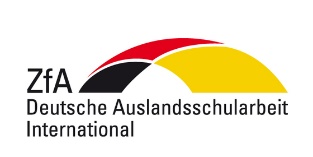 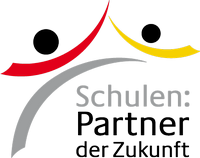 Videowettbewerb der ZfA in Kanada 2023„Ich packe meinen Koffer…?“A n m e l d e f o r m u l a rName der SchuleName der Lehrkraft, die das Videoprojekt betreutE-Mail der LehrkraftTitel des Videos ((individueller Titel, bitte NICHT „Ich packe meinen Koffer…? Die Zukunft des Reisens“) :Klassenstufe (1-12) (bei klassenübergreifenden Beiträgen bitte die am häufigsten vertretene Klassenstufe angeben) NameAlterGeburtsdatumKlassenstufe (1-12)Einverständniserklärung (= media release form) liegt vor? (ja/nein)Nur bei Bewerbung um Deutschlandreise-PreisNamen der 2 Schüler*innen, die ggf. einen Deutschlandreise-Preis annehmen würden:(Bitte Bedingungen genau beachten. Falls ihr nur einen Reisepreis erhaltet, bekommt der/die erstgenannte Schüler*in den Zuschlag) Nur bei Bewerbung um Deutschlandreise-PreisNamen der 2 Schüler*innen, die ggf. einen Deutschlandreise-Preis annehmen würden:(Bitte Bedingungen genau beachten. Falls ihr nur einen Reisepreis erhaltet, bekommt der/die erstgenannte Schüler*in den Zuschlag) Nur bei Bewerbung um Deutschlandreise-PreisNamen der 2 Schüler*innen, die ggf. einen Deutschlandreise-Preis annehmen würden:(Bitte Bedingungen genau beachten. Falls ihr nur einen Reisepreis erhaltet, bekommt der/die erstgenannte Schüler*in den Zuschlag) Nur bei Bewerbung um Deutschlandreise-PreisNamen der 2 Schüler*innen, die ggf. einen Deutschlandreise-Preis annehmen würden:(Bitte Bedingungen genau beachten. Falls ihr nur einen Reisepreis erhaltet, bekommt der/die erstgenannte Schüler*in den Zuschlag) Nur bei Bewerbung um Deutschlandreise-PreisNamen der 2 Schüler*innen, die ggf. einen Deutschlandreise-Preis annehmen würden:(Bitte Bedingungen genau beachten. Falls ihr nur einen Reisepreis erhaltet, bekommt der/die erstgenannte Schüler*in den Zuschlag) NameAlterGeburtsdatumKlassenstufe Einverständniserklärung (= media release form) liegt vor? (ja/nein)